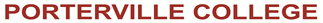 Success & Equity CommitteeMinutes2:30 PM – 3:45 PM      Tuesday, January 29, 2019      L-405Present: Cindy Pummill, Michael Carley, Erin Cruz, Primavera Arvizu, Ann Marie Wagstaff, Connie Gutierrez, Kimanthi Warren, Araceli Carranza, and Mary Jo Jordan.Call to OrderPrimavera Arvizu called the meeting to order @ 2:30pm.Approval of AgendaApproval of the January 29, 2019 SEC Agenda was moved by Kimanthi Warren, and seconded by Ann Marie Wagstaff and carried on with the consensus of the committee.Approval of MinutesAnn Marie Wagstaff moved motion to approve the minutes from 11/6/18, and Araceli Carranza seconded and carried with the consensus of the committee.Ann Marie Wagstaff moved motion to approve the minutes from 11/20/18, and Erin Cruz seconded and carried with the consensus of the committee.Committee NameCommittee Charter- The committee discussed whether to change the name to identify that we are the steering committee for Guided Pathways/Pirate Map. The Committee agreed to rename the committee “Pathways to Success and Equity”.  Ann Marie Wagstaff moved motion to change the name and Mary Jo Jordan seconded. Primavera will take it to College Council and will add the name to the SEC charge and send it out to the committee.Case Statement UpdateCindy Pummill shared with the committee that it is recommended to align our case statement with the Strategic Planning Case statement. The goal is to hear others thoughts and ideas. The committee agreed that Ann Marie Wagstaff would work on coming up with the question and bring it back to next week’s meeting. Once the committee has the question, they will send it to the divisions. Michael Carley and Ann Marie Wagstaff can form a draft. Cindy Pummill will research more samples of Case Statements. Primavera will work on a timeline of the Case Statement for this semester and email it to the committee. Pirate Map WorkgroupsMembershipPrimavera shared with the committee the Pirate Map Workgroups membership she created. She provided two documents that include a list of members of each group and a map showing that the Success and Equity is the coordinating committee. She expressed that she would like the committee members to look over and discuss if it is a good representation of members from the campus. ChargePrimavera, Cindy and Joel will meet next week. They are going to give him the charge of what needs to be done this semester, which is to start the Sorting Exercise activities. Primavera and Cindy expressed that they would like to know what the best way to get the most faculty members involved. The committee discussed and recommended to plan one during a division meeting. Primavera will do a separate sorting exercise with students. The committee’s recommendation is to try to get two divisions together for sorting exercise activities. The goal is to have the sorting exercise activities complete this semester.  StructureThe committee discussed the structure of membership of the workgroups and made some changes. Primavera will go back to the individual’s supervisor to make sure it is okay to be moved to a different workgroup. Primavera will send out the updated membership to the committee. The committee agreed to have members of this committee meet with one of the leads from each workgroups.Primavera mentioned that she would like to discuss faculty stipends. The committee discussed and agreed that the faculty leads should receive stipends. Primavera asked the committee if they agreed to provide a proposal for faculty leads to receive stipends. Primavera will create the proposal. At the next meeting, she can draft what the goals and outcomes should be for each group.   Equity PlanPrimavera provided the new Equity Plan template for the committee to see and explained that it is more simplified. It is due on June 30, 2019. The State Chancellors Office has a dashboard that has the Equity components for disproportioned impacted groups. A webinar is available regarding the dashboard on Monday February 4. Primavera will send the link to Ana to email to the committee.  She mentioned there is an Equity Institute that she would like to send a group to attend. Primavera asked if anyone would like to attend the Equity Institute. Erin Cruz, Primavera Arvizu, Michael Carley, Mary Jo Jordan and Kimanthi Warren plan to attend. ReportsData Team Update Michael Carley updated the committee that the Data Team is going to be meeting with DSPS members next week and they will be going over the DRC program success numbers. SSSP/Equity UpdateErin Cruz updated the committee the following:Counselors will be going out to the High Schools Feb to March Dual Concurrent- 500 Students ESL- Redesigning Outreach efforts to the rural areasAB-540 OutreachAdvertisements have been set up for the remainder of the semester.   AnnouncementsCindy Pummill mentioned to the committee to plan on coming to the February 19 meeting. Adjournment:Meeting Adjourned at 3:40 p.m.